      ОМСКИЙ МУНИЦИПАЛЬНЫЙ РАЙОН ОМСКОЙ ОБЛАСТИСовет депутатов Чернолучинского городского поселенияРЕШЕНИЕ30.03.2016   № 12О работе участкового уполномоченного полиции Попкова К.А.   по  профилактике преступности обеспечению правопорядка на территории Чернолучинского городского поселения за 2015 год и 1 квартал 2016 года. Заслушав отчет участкового уполномоченного полиции К.А. Попкова по профилактике  преступности, обеспечению правопорядка на территории Чернолучинского  городского поселения за 2015 год и 1 квартал 2016 года, необходимо  отметить, что правоохранительными органами принимается ряд мер по укреплению общественного порядка. За 2015  год на территории д.п. Чернолучинский возбуждено 16 уголовных дел. Это на 4 преступления больше   по сравнению с 2014 годом.   На 	профилактическом 	учете 	в 	полиции 	стоят 	23 человека  4 из них  - это лица несовершеннолетнего возраста. За 2015 год участковым  уполномоченным полиции К.А. Попковым  расмотрено 281заявление и сообщение. Раскрыто по горячим следам                        5 преступлений, составлено 61 административных протокола. 3 человека за совершение  административных правонарушений были подвергнуты административному аресту от 3 до 14 суток.                             Составлено 19 протоколов, где по решению суда назначены обязательные работы.3а 2015 год изъято 1 единица  охотничьего и травматического оружия. Для  предупреждения    краж и грабежей участковым уполномоченным полиции  постоянно продятся проверки по сохранности имущества предприятий   различных форм собственности. По фактам выявленных нарушений  составляются представления руководителям организаций. На основании  вышеизложенного Совет депутатов РЕШИЛ:1. Информацию о работе участкового уполномоченного полиции Попкова К.А. принять к сведению.2.Рекомендовать участковому уполномоченнному полиции Попкову К.А.:2.1. Усилить профилактическую работу по предупреждению преступности на территории   Чернолучинского городского поселения.2.2.Активизировать работу добровольной народной дружины «Чернолученская».2.3. Продолжить практику отчета участкового уполномоченного полиции перед населением.Глава городского поселения                                                              Н.В. Юркив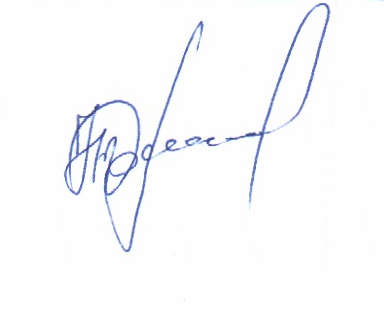 